Annwyl riant/gofalwr Newidiadau i'r tâliadau am sesiwn chwarae boreol mewn ysgolion cynraddMae nifer o ysgolion cynradd yn Wrecsam yn cynnig brecwast am ddim mewn sesiwn yn y 30 munud cyn dechrau’r ysgol. Gallwn eich sicrhau na chodir unrhyw dâl o hyd am y pryd hwn. Fodd bynnag, yn ychwanegol at y sesiwn brecwast am ddim, mae nifer o ysgolion yn cynnig sesiwn chwarae ychwanegol ac yn codi £1 y plentyn ar rieni (am ddim i blant sy’n gymwys am brydau ysgol am ddim).Tra bod y gyfradd hon wedi aros yn ddigyfnewid ers y cyflwynwyd y ddarpariaeth yn 2018, o ganlyniad i gynnydd mewn costau gweinyddol a staffio, a’r ffaith nad yw’r cyngor yn derbyn unrhyw gyllid allanol, nid yw hyn yn gynaliadwy mwyach.I sicrhau fod ysgolion yn gallu parhau i ddarparu’r sesiynau hyn, bydd y ffi i bob plentyn am y sesiwn chwarae yn cynyddu i £2 y plentyn (50c i blant sy’n gymwys am brydau ysgol am ddim) o Fedi 1 2023.Nid yw’r cynnydd hwn yn effeithio ar y sesiwn brecwast yn union cyn dechrau’r diwrnod ysgol, sy’n parhau am ddim i bob plentyn.Fe wyddom y daw hyn ar adeg pan fo cynifer o breswylwyr yn teimlo fod costau cartref yn heriol. Os ydych chi’n cael trafferth talu costau eich cartref, ewch i dudalennau ‘cymorth gyda chostau byw’ Cyngor Wrecsam am gyngor ar unrhyw gymorth arall a allai fod ar gael i chi.  Mae gan Lywodraeth Cymru hefyd dudalen gymorth yn ymwneud â chostau byw, sy’n darparu gwybodaeth ynglŷn â ffynonellau o gymorth ariannol posibl.Os hoffech i’ch plentyn fynychu sesiwn frecwast, cysylltwch â’u hysgol i gael y manylion.A ydych chi’n gymwys i dderbyn prydau ysgol am ddim?Os ydych chi ar incwm isel, fe allwch fod yn gymwys i dderbyn prydau ysgol am ddim yn ogystal â’r grant Hanfodion Ysgol i helpu gyda phrynu gwisg ysgol a chyfarpar. Ewch i’r dudalen isod i gael gwybod mwy:Y Cynllun Prydau Ysgol am Ddim i Holl Blant Ysgolion Cynradd yn cael ei gyflwyno i Flynyddoedd 3 i 6 - Newyddion Cyngor WrecsamYr eiddoch yn gywirSteve O’NeillArweinydd Gwasanaeth – Glanhau ac ArlwyoCyngor Bwrdeistref Sirol Wrecsam / Wrexham County Borough CouncilNeuadd y Dref, Wrecsam. LL11 1AY
Guildhall, Wrexham. LL11 1AY www.wrecsam.gov.uk      www.wrexham.gov.ukCyfnewid Testun/Text Relay: 18001Cyngor Bwrdeistref Sirol Wrecsam / Wrexham County Borough CouncilNeuadd y Dref, Wrecsam. LL11 1AY
Guildhall, Wrexham. LL11 1AY www.wrecsam.gov.uk      www.wrexham.gov.ukCyfnewid Testun/Text Relay: 18001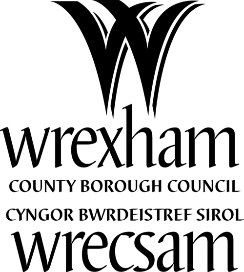 Eich Cyf/Your RefEich Cyf/Your RefEin Cyf/Our refEin Cyf/Our refDyddiad/DateDyddiad/Date19/07/202319/07/2023Gofynner am/Ask forGofynner am/Ask forGwasanaeth ArlwyoGwasanaeth ArlwyoRhif Cyswllt/Contact NoRhif Cyswllt/Contact No01978 29200001978 292000